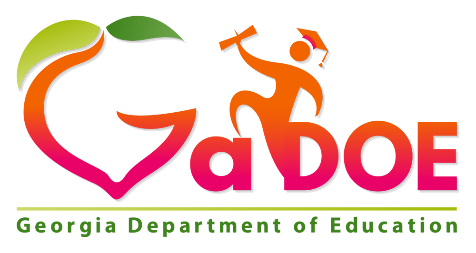 GEORGIA DEPARTMENT OF EDUCATIONstART GRANTARTS EDUCATION GRANT EVALUATION FORMDistrict/School:Project Director:Email:List the school or schools that will be served with the grant funds.School Name School AddressAbstractA one-page, double-spaced abstract summarizing the number of students, teachers, and greater learning community affected by the grant and the grant activities, including a list of accomplishments of the arts program supported by grant funding.NarrativeHow this grant increased student access to the arts, the extent to which the goals and objectives were achieved, and strategies were implemented, the results and findings during the grant period, and an explanation of how grant activities will be institutionalized after the grant funding ends.C. Support MaterialsEvaluation ToolsCopies of the evaluation tools used to measure the goals and objectives;List titles of attached evaluations tools and the goals/objectives they measure below:Title of Attached Evaluation ToolSpecific Goals and Objectives Evaluated by the ToolC. Support MaterialsVideo and Photographic EvidenceVideo and photographic evidence of new arts opportunities that can be used by GaDOE for future promotional materials for fine arts educationList the titles of the attached Video and photographic evidence below with a descriptionAttached Video or Photographic Evidence TitleDescription of Video or Photographic EvidenceC. Support MaterialsC. Support MaterialsCurriculum GuidesCurriculum GuidesCopies of curriculum guides, printed resources, or other instructional materials developed as a part of the grant project;Copies of curriculum guides, printed resources, or other instructional materials developed as a part of the grant project;List the titles of the attached documents below with a description of the resource.List the titles of the attached documents below with a description of the resource. Title of Attached DocumentType of Item (Curriculum Guide, Printed Resource, Instructional Material)C. Support MaterialsLesson Planscopies of lesson plans developed as part of the grant project that follow GaDOE-format lesson plans, or the equivalent for the participating non-public schools, from all arts teachers affected by the grant.List the titles of the attached lesson plans below with Georgia Standards of Excellence addressedTitle of Attached Lesson PlanGeorgia Standards of Excellence Course:Course TitleCourse:Course TitleGRADE: GRADE: Unit: #Unit: #Lesson Plan:#Lesson TitleCourse:Course TitleCourse:Course Title##Unit TitleUnit TitleLesson Plan:#Lesson TitleLESSON TITLE: Descriptive Lesson NameLESSON TITLE: Descriptive Lesson NameLESSON TITLE: Descriptive Lesson NameLESSON TITLE: Descriptive Lesson NameLESSON TITLE: Descriptive Lesson NameLESSON TITLE: Descriptive Lesson Name Georgia Department of Education Lesson Plan TemplateENDURING UNDERSTANDING: Describe how the lesson connects outside or beyond the course ENDURING UNDERSTANDING: Describe how the lesson connects outside or beyond the course ENDURING UNDERSTANDING: Describe how the lesson connects outside or beyond the course ENDURING UNDERSTANDING: Describe how the lesson connects outside or beyond the course ENDURING UNDERSTANDING: Describe how the lesson connects outside or beyond the course ENDURING UNDERSTANDING: Describe how the lesson connects outside or beyond the course  Georgia Department of Education Lesson Plan TemplateTECHNICAL FOCUS: List the specific focus and goals of the lesson planTECHNICAL FOCUS: List the specific focus and goals of the lesson planTECHNICAL FOCUS: List the specific focus and goals of the lesson planTECHNICAL FOCUS: List the specific focus and goals of the lesson planTECHNICAL FOCUS: List the specific focus and goals of the lesson planTECHNICAL FOCUS: List the specific focus and goals of the lesson plan Georgia Department of Education Lesson Plan TemplateTHEATRE ARTS GSE TO ADDRESS IN UNIT: 	CREATINGList all standards and elements addressed in the lessonPERFORMINGList all standards and elements addressed in the lessonRESPONDINGList all standards and elements addressed in the lessonCONNECTINGList all standards and elements addressed in the lessonTHEATRE ARTS GSE TO ADDRESS IN UNIT: 	CREATINGList all standards and elements addressed in the lessonPERFORMINGList all standards and elements addressed in the lessonRESPONDINGList all standards and elements addressed in the lessonCONNECTINGList all standards and elements addressed in the lessonTHEATRE ARTS GSE TO ADDRESS IN UNIT: 	CREATINGList all standards and elements addressed in the lessonPERFORMINGList all standards and elements addressed in the lessonRESPONDINGList all standards and elements addressed in the lessonCONNECTINGList all standards and elements addressed in the lessonTHEATRE ARTS GSE TO ADDRESS IN UNIT: 	CREATINGList all standards and elements addressed in the lessonPERFORMINGList all standards and elements addressed in the lessonRESPONDINGList all standards and elements addressed in the lessonCONNECTINGList all standards and elements addressed in the lessonTHEATRE ARTS GSE TO ADDRESS IN UNIT: 	CREATINGList all standards and elements addressed in the lessonPERFORMINGList all standards and elements addressed in the lessonRESPONDINGList all standards and elements addressed in the lessonCONNECTINGList all standards and elements addressed in the lessonTHEATRE ARTS GSE TO ADDRESS IN UNIT: 	CREATINGList all standards and elements addressed in the lessonPERFORMINGList all standards and elements addressed in the lessonRESPONDINGList all standards and elements addressed in the lessonCONNECTINGList all standards and elements addressed in the lesson Georgia Department of Education Lesson Plan TemplateASSESSMENTS:  ASSESSMENTS:  ASSESSMENTS:  ASSESSMENTS:  ASSESSMENTS:  ASSESSMENTS:  ASSESSMENTS:  DIAGNOSTICGauge where students are in their learning prior to beginning the lesson.DIAGNOSTICGauge where students are in their learning prior to beginning the lesson.DIAGNOSTICGauge where students are in their learning prior to beginning the lesson.FORMATIVEGauge student progress/growth through ongoing and periodic observation and/or checks for understanding.FORMATIVEGauge student progress/growth through ongoing and periodic observation and/or checks for understanding.FORMATIVEGauge student progress/growth through ongoing and periodic observation and/or checks for understanding.SUMMATIVEGauge student mastery of standards.List and attach relevant diagnostic assessments for this lesson planList and attach relevant diagnostic assessments for this lesson planList and attach relevant diagnostic assessments for this lesson planList and attach relevant formative assessments for this lesson planList and attach relevant formative assessments for this lesson planList and attach relevant formative assessments for this lesson planList and attach relevant summative assessments for this lesson planMAJOR UNIT CONCEPTS AND VOCABULARY MAJOR UNIT CONCEPTS AND VOCABULARY MAJOR UNIT CONCEPTS AND VOCABULARY MAJOR UNIT CONCEPTS AND VOCABULARY MAJOR UNIT CONCEPTS AND VOCABULARY MAJOR UNIT CONCEPTS AND VOCABULARY MAJOR UNIT CONCEPTS AND VOCABULARY MAJOR UNIT CONCEPTS AND VOCABULARY FOUNDATIONAL INFORMATION: List concepts necessary for student mastery prior to this lesson.CONCEPTS and Vocabulary: List concepts and vocabulary unique to this lessonRESOURCES:List and attach any relevant resources for the lesson such as PowerPoint presentation, Assessments, Examples, Student Handouts.FOUNDATIONAL INFORMATION: List concepts necessary for student mastery prior to this lesson.CONCEPTS and Vocabulary: List concepts and vocabulary unique to this lessonRESOURCES:List and attach any relevant resources for the lesson such as PowerPoint presentation, Assessments, Examples, Student Handouts.FOUNDATIONAL INFORMATION: List concepts necessary for student mastery prior to this lesson.CONCEPTS and Vocabulary: List concepts and vocabulary unique to this lessonRESOURCES:List and attach any relevant resources for the lesson such as PowerPoint presentation, Assessments, Examples, Student Handouts.FOUNDATIONAL INFORMATION: List concepts necessary for student mastery prior to this lesson.CONCEPTS and Vocabulary: List concepts and vocabulary unique to this lessonRESOURCES:List and attach any relevant resources for the lesson such as PowerPoint presentation, Assessments, Examples, Student Handouts.FOUNDATIONAL INFORMATION: List concepts necessary for student mastery prior to this lesson.CONCEPTS and Vocabulary: List concepts and vocabulary unique to this lessonRESOURCES:List and attach any relevant resources for the lesson such as PowerPoint presentation, Assessments, Examples, Student Handouts.FOUNDATIONAL INFORMATION: List concepts necessary for student mastery prior to this lesson.CONCEPTS and Vocabulary: List concepts and vocabulary unique to this lessonRESOURCES:List and attach any relevant resources for the lesson such as PowerPoint presentation, Assessments, Examples, Student Handouts.FOUNDATIONAL INFORMATION: List concepts necessary for student mastery prior to this lesson.CONCEPTS and Vocabulary: List concepts and vocabulary unique to this lessonRESOURCES:List and attach any relevant resources for the lesson such as PowerPoint presentation, Assessments, Examples, Student Handouts.FOUNDATIONAL INFORMATION: List concepts necessary for student mastery prior to this lesson.CONCEPTS and Vocabulary: List concepts and vocabulary unique to this lessonRESOURCES:List and attach any relevant resources for the lesson such as PowerPoint presentation, Assessments, Examples, Student Handouts.DIFFERENTIATED LEARNINGDIFFERENTIATED LEARNINGDIFFERENTIATED LEARNINGDIFFERENTIATED LEARNINGDIFFERENTIATED LEARNINGDIFFERENTIATED LEARNINGDIFFERENTIATED LEARNINGDIFFERENTIATED LEARNINGINCREASED RIGOR: Students needing an extra technical challenge can …ADAPTED ASSIGNMENT:Students requiring a simplification …INCREASED RIGOR: Students needing an extra technical challenge can …ADAPTED ASSIGNMENT:Students requiring a simplification …INCREASED RIGOR: Students needing an extra technical challenge can …ADAPTED ASSIGNMENT:Students requiring a simplification …INCREASED RIGOR: Students needing an extra technical challenge can …ADAPTED ASSIGNMENT:Students requiring a simplification …INCREASED RIGOR: Students needing an extra technical challenge can …ADAPTED ASSIGNMENT:Students requiring a simplification …INCREASED RIGOR: Students needing an extra technical challenge can …ADAPTED ASSIGNMENT:Students requiring a simplification …INCREASED RIGOR: Students needing an extra technical challenge can …ADAPTED ASSIGNMENT:Students requiring a simplification …INCREASED RIGOR: Students needing an extra technical challenge can …ADAPTED ASSIGNMENT:Students requiring a simplification …MATERIALSMATERIALSMATERIALSMATERIALSMATERIALSMATERIALSMATERIALSMATERIALSSTUDENT SUPPLIES:list all student supplies needed for the lessonSTUDENT SUPPLIES:list all student supplies needed for the lessonSTUDENT SUPPLIES:list all student supplies needed for the lessonSTUDENT SUPPLIES:list all student supplies needed for the lessonSTUDENT SUPPLIES:list all student supplies needed for the lessonTEACHER SUPPLIES:list all teacher supplies needed for the lessonTEACHER SUPPLIES:list all teacher supplies needed for the lessonTEACHER SUPPLIES:list all teacher supplies needed for the lessonOPENINGGetting students ready to learnESSENTIAL QUESTIONS:What relevant questions regarding lesson concepts should the students be able to answer after the lesson ESSENTIAL QUESTIONS:What relevant questions regarding lesson concepts should the students be able to answer after the lesson ESSENTIAL QUESTIONS:What relevant questions regarding lesson concepts should the students be able to answer after the lesson ESSENTIAL QUESTIONS:What relevant questions regarding lesson concepts should the students be able to answer after the lesson ESSENTIAL QUESTIONS:What relevant questions regarding lesson concepts should the students be able to answer after the lesson ESSENTIAL QUESTIONS:What relevant questions regarding lesson concepts should the students be able to answer after the lesson ESSENTIAL QUESTIONS:What relevant questions regarding lesson concepts should the students be able to answer after the lesson OPENINGGetting students ready to learnHOOK/INTRODUCTION ACTIVITY:Detail the introduction activity for the start of the lesson.HOOK/INTRODUCTION ACTIVITY:Detail the introduction activity for the start of the lesson.HOOK/INTRODUCTION ACTIVITY:Detail the introduction activity for the start of the lesson.HOOK/INTRODUCTION ACTIVITY:Detail the introduction activity for the start of the lesson.HOOK/INTRODUCTION ACTIVITY:Detail the introduction activity for the start of the lesson.HOOK/INTRODUCTION ACTIVITY:Detail the introduction activity for the start of the lesson.HOOK/INTRODUCTION ACTIVITY:Detail the introduction activity for the start of the lesson.CREATINGSTUDENT AND TEACHER PROCEDURES:Step by step instructions for the teacher and students for the lesson.STUDENT AND TEACHER PROCEDURES:Step by step instructions for the teacher and students for the lesson.STUDENT AND TEACHER PROCEDURES:Step by step instructions for the teacher and students for the lesson.STUDENT AND TEACHER PROCEDURES:Step by step instructions for the teacher and students for the lesson.STUDENT AND TEACHER PROCEDURES:Step by step instructions for the teacher and students for the lesson.STUDENT AND TEACHER PROCEDURES:Step by step instructions for the teacher and students for the lesson.STUDENT AND TEACHER PROCEDURES:Step by step instructions for the teacher and students for the lesson.CLOSINGREVIEW: Reflection Journal assignments:REVIEW: Reflection Journal assignments:REVIEW: Reflection Journal assignments:REVIEW: Reflection Journal assignments:REVIEW: Reflection Journal assignments:REVIEW: Reflection Journal assignments:REVIEW: Reflection Journal assignments: